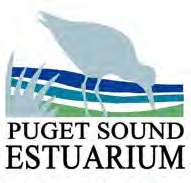 Name:  	Oysters and EstuariesAnswer KeyDate: _ 	Who were the first inhabitants of the Deschutes estuary and Budd Inlet?Many Coastal Salish tribes, including the Steh-Chass, Nisqually, Duwamish, and Squaxin.Why was the Olympia Oyster so important to the people of area?For millennia, a staple food for the Squaxin was the Olympia Oyster. After the arrival of American settlers, Olympia Oysters became an important trade item. Also first food source that kept them fed during the winters.List three locations or business that are built on land created by dredged fill.Anthony’sPort of OlympiaSwantown MarinaWhat was Little Hollywood?Olympia’s first film theater.The name of the neighborhood where the famous people of Olympia lived.A shantytown of house boats built on Capitol Lake.How will Olympia’s current shoreline be impacted by sea level rise?Extreme flooding of downtown, erosion, and flooding of stormwater drains.Oysters and Estuaries | Student Activity Worksheet